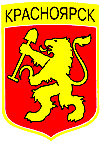 РОССИЙСКАЯ ФЕДЕРАЦИЯСАЯНСКИЙ ПОСЕЛКОВЫЙ СОВЕТ ДЕПУТАТОВРЫБИНСКОГО РАЙОНА КРАСНОЯРСКОГО КРАЯР Е Ш Е Н И Е (ПРОЕКТ)00.00.2022                          пос. Саянский                                   № 0-0-рО внесении изменений в Решение от 26.09.2019 № 52-181-р «Об утверждении Положения об оплате труда депутатов, выборных должностных лиц местного самоуправления, осуществляющих свои полномочия на постоянной основе, и муниципальных служащих администрации поселка Саянский» (в редакции от 29.12.2020 № 2-5-р, от 29.12.2020 № 2-6-р, от 28.06.2021 № 13-52-р).В соответствии со ст. 7 Закона Красноярского края от 09.12.2021 N 2-255 (ред. от 07.04.2022 № 3-623) "О краевом бюджете на 2022 год и плановый период 2023 - 2024 годов", на основании Трудового кодекса Российской Федерации, руководствуясь статьями  29, 31 Устава поселка Саянский поселковый Совет депутатов РЕШИЛ:1. Внести в решение от 26.09.2019 № 52-181-р «Об утверждении Положения об оплате труда депутатов, выборных должностных лиц местного самоуправления, осуществляющих свои полномочия на постоянной основе, и муниципальных служащих администрации поселка Саянский» (в редакции от 29.12.2020 № 2-5-р, от 29.12.2020 № 2-6-р, от 28.06.2021 № 13-52-р) следующие изменения:1.1 Приложение № 1 изложить в новой редакции согласно Приложению № 1 к настоящему решению. 1.2 Приложения № 2 изложить в новой редакции согласно Приложению № 2 к настоящему решению2. Решение вступает в силу после официального опубликования (обнародования) в газете «Саянский голос» и применяется к правоотношениям возникшим с 01.07.2022 года.Председатель Саянского поселкового                        Глава поселка СаянскийСовета депутатов        _________________К.В. Сазанович                           __________А. А. СтупинПриложение №1к решению от 00.00.2022 № 0-0-рРазмеры денежного вознаграждения выборных должностных лиц, осуществляющих свои полномочия на постоянной основе:Приложение № 2к решению от 00.00.2022 № 0-0-рРазмеры  должностных окладов муниципальных служащих:Наименование должностиРублей в месяцГлава поселка20421,00Председатель Саянского поселкового Совета депутатов17018,00Наименование должностиРублей в месяцЗаместитель главы5642,00Главный бухгалтер5105,00Специалист 1 категории4599,00